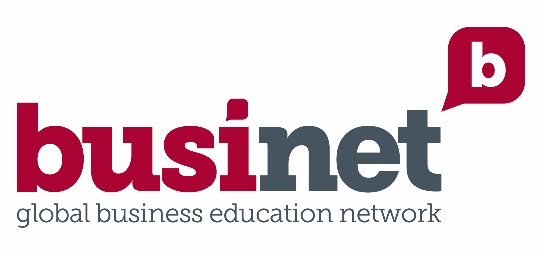 “Future Issues in Higher Education”31st Annual Businet Conference Programme9th to 11th November 2017Wednesday 8th November 2017Thursday 9th November 2017Friday 10th NovemberSaturday 11th NovemberTimeActivityRoom    13.30 - 15.15Newcomers IntroductionAn introduction to Businet for new members and guests.Led by the Businet Board: Carina Saelen, Agnes Dillien, Jean-Michel Gregoire and David TaylorTejo 2    15.30 - 17.30International Relations Managers Working GroupGroup Chair: facilitated by Ria Slingerland, Rotterdam University of Applied SciencesTejo 2Official Conference Opening           18.30Welcome and Global AperitifThe room for the Global Aperitif can be accessed at 18.00 for set up of contributions to this event.Blue Lagoon / Foyer20.15DinnerA buffet with a Portuguese flavour to welcome you to Vilamoura.
Close 23.30Moscada Restaurant08.45Assemble in Main Conference RoomTejo Ballroom08.50Welcome to the 31st Annual Businet ConferenceCarina Saelen, Businet PresidentTejo Ballroom09.00 - 09.45Keynote Address: Michael Smith, journalist, business author, business ethics lecturer, and Head of Business Programmes at Initiatives of Change UKImparting pillars of trust in the economy to the next generation of business leadersTejo Ballroom09.45 - 10.30Keynote Address: Brigitte Van BarenFounder Inner Sense - Essentials in LeadershipSustainable awareness in education is key!Tejo Ballroom10.30 - 10.45Introducing BasecampPatrick Demaziere and Griet Barrezeele, University Colleges Leuven-LimburgTejo Ballroom10:45 - 10:50Introduction to Workshop SessionsDavid Taylor, General Manager BusinetTejo Ballroom10.50 - 11.10Coffee, tea and fresh juices11.15 - 12.10Workshop Sessions: Best Practice in BusinetPaul Guest Orienta Consultancy“How to Write a Convincing Erasmus+ Project Application:A – Z of Concepts and Considerations”Tejo 1Patrick De Maziere and Griet Barrezeele University Colleges Leuven-Limburg “A guide to using Basecamp3”Tejo 2Eva BruckerSalzburg University of Applied SciencesMinho“Tourism education goes international”Barbara BrooijmansEPHEC, Brussels“The stimulation of an entrepreneurial mindset in a Business School: some good examples”Mondego + GuadianaMichael SmithHead of Business Programmes at Initiatives of Change UK“Interactive discussion on our visioning for the entrepreneurs of the future”LimaInge Vervoort Thomas More Kempen University of Applied Science“Online / Blended learning? Learn from 2 hands on experience!”Jacques Allemeersch Vzw ADPPracticum programs for students in Vancouver and AucklandShowroomSado12.10 - 13.10LunchRestaurant13.15 - 14.10Workshop Sessions: Best Practice in BusinetNico Nijsten and Griet BarrezeeleUniversity Colleges Leuven-Limburg“How does the EU General Data Protection Regulation affect Institutes of Higher Education?”Tejo 1Jantien Belt and the PEETS-ProjectThe Hague University of Applied Sciences“The effect of promoting Excellence of Employability and Transversal skills”Tejo 2Stefan SchenkeSaxion University of Applied Sciences“Reflection; an essential and necessary element of professional behaviour”MinhoOwen Ross and Eoin LanganAthlone Institute of TechnologyThe Business Students are still Here: How AIT built a successful Student Retention ModelMondego + GuadianaAllan LawrenceProjects Beyond Borders“Dissemination, Exploitation, Impact and Sustainability”LimaGerben Beijneveld and Tijs van Es NHTV BredaShowroom“Create your own business model for entrepreneurship education”Jan Wostyn and Anne HakHutong School“Will the 21st century be the Chinese century? “Sado14.15 - 17.15Working Group Activities:Health Management - Facilitated by Griet t’Servranckx University Colleges Leuven-LimburgSadoHEDCOM (Communication) - Facilitated by Brigitte LuytensPXL University CollegeLimaHEDICT (Information and Computer Technology) - Facilitated by Griet Barrezeele and Corneel Theben TervileUniversity Colleges Leuven-Limburg and Howest University CollegeShowroomHEDLAW (Law) - Facilitated by Nico Nijsten and Michael JaenschUniversity Colleges Leuven-Limburg and HTW BerlinMinhoHEDMINT (Marketing and International Trade) - Facilitated byHilde Evers and Eddy BruneUniversity Colleges Leuven-Limburg and HELMO LiegeTejo 1HEDTOUR (Tourism) -  Facilitated by Anja Nagel, Sandra Di Marcantonio and Marie-France BoyerEuro-Akademie Hannover, PXL University College and Lycee Jeanne d’ArcMondego + GuadianaIntercom (Interdisciplinary Competencies) -Facilitated by Maria Ángeles Sánchez CarrascalStenden University CollegeTejo 2Coffee, tea and fresh juice will be made available during the afternoon18.45Meet at ReceptionCoaches to pick up at the hotel and transport us to OS Agostos an 18th century farmhouse.Reception19.30Dinner "on the farm"23.30Transport to Hilton HotelOne coach will leave OS Agostos at 22.30.Coaches will then leave at intervals from 23.00 to return to the Conference Hotel with a "drop off" at the Marina for those who wish08.50Assemble at the Conference Room Welcome and Introduction to today’s programmeDavid Taylor, General Manager BusinetBallroom09.00 - 09.50Keynote Address:Lucy Hatt – Senior Lecturer in Entrepreneurship, Newcastle Business School, University of Northumbria Educating for Entrepreneurship – the application of threshold concept theoryBallroom   09.50 - 10.40Keynote Address:Paul Leys – Policy Advisor, International Relations Office, Ghent UniversityShifting paradigm: from quantity towards quality in student mobilityBallroom10.40 - 11.00Businet – New HorizonsIntroducing:Belgium ITVersity SolBridge International School of BuisnessBallroom11.00 - 11.25Coffee, tea and fresh juice11.25 - 12.15AGM including Election of OfficersModerated by Carina Saelen, Businet President and
David Taylor, General Manager BusinetTejo 112.15 - 13.15Workshop Sessions: Best Practice in BusinetRob de With and Brigitte Van Baren Avans University College and Founder Inner Sense“Show Your True Colours for personal development and sustainable awareness related to the SDG’s”Tejo 1Paul GuestOrienta Consultancy“How to Write a Convincing Erasmus+ Project Application”Tejo 2Lucy HattSenior Lecturer in Entrepreneurship, Newcastle Business School, University of Northumbria “What’s distinctive about Entrepreneurship?”MinhoIngeborg Kuehling Garfield and Anja NagelEWS Vienna and Euro Akademie Hannover“Cooperating with Short Cycle Institutions for mutual benefit”Mondego + GuadianaPaul LeysPolicy Advisor, International Relations Office, Ghent University“If less is more, how to keep score. What makes a good partnership good?”LimaSandra Di Marcantonio PXL University College“Wine tourism in Belgium?! An unfamiliar learning experience and authentic case study that successfully unites the millennial student and tourism stakeholders”Minna JalonenPerho Culinary, Tourism & Business College“Building up International E-learning Entrepreneurship Platform with Pop up restaurant module – Culinary Caravan on the Move”ShowroomSado13.15 - 14.15Working Lunch (Buffet)Restaurant14.15 - 16.30Special Interest GroupsEntrepreneurship facilitated by Rob De WithTejo 1Interdisciplinary Project Facilitated by Barbara Brooijmans and Marij SpiesschaertTejo 2Research Group facilitated by Eva Abramuszkinova PavlikovaLima16:00 - 16:30 Coffee, tea and fresh juices will be served in Foyer16.30 - 17.15Conference Feedback SessionTejo 217.15Meeting Close19.45Drinks ReceptionSponsored by ESA InternationalBlue Lagoon / Foyer20.30Gala Dinner – A farewell to a PresidentDiscoveries: Around the world at your table - celebrating Portuguese explorationBallroom08.30Departure for Social DaySaturday’s Social TourReception17.45(approx.)Arrival back at the hotel